                OBEC       CHOTĚVICE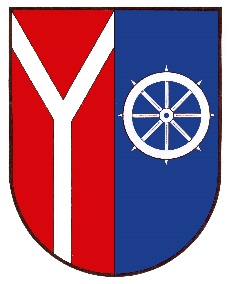 543 76 Chotěvice čp. 275                e-mail               tel/fax 499447156                                       urad.chotevice@tiscali.cz                  Oznámení o zveřejnění dokumentů rozpočtového hospodaření                  obce Chotěvice, Chotěvice 275, 543 76 Chotěvice, IČO 00277924Název                                                                               Datum               Datum          Schvalovací                                                                                          zveřejnění        schválení       orgánStřednědobý výhled rozpočtu obce Chotěvice 2021-2023    19. 9. 2019         19. 9. 2019           OZ  Střednědobý výhled rozpočtu obce Chotěvice 2024-2026    25.11.2021         24.11.2021           OZRozpočet obce Chotěvice na rok 2022                                       22.3.2022           17.3.2022             OZ                              Závěrečný účet obce Chotěvice 2021                                         13.4.2022           12.4.2022             OZRozpočtové opatření č.1/2022 obce Chotěvice                        13.4.2022           12.4.2022           OZRozpočtové opatření č.2/2022 obce Chotěvice                           9.5.2022           29.4.2022         starostaRozpočtové opatření č.3/2022 obce Chotěvice                        10.6.2022           31.5.2022          starostaRozpočtové opatření č.4/2022 obce Chotěvice                        13.7.2022          30.6.2022           starostaRozpočtové opatření č.5/2022 obce Chotěvice                           9.8.2022          25.7.2022          starostaRozpočet ZŠ a MŠ na rok 2022                                                        9.8.2022          30.6.2022              OZRozpočtové opatření č.6/2022 obce Chotěvice                           5.9.2022          29.8.2022           starostaRozpočtové opatření č.7/2022 obce Chotěvice                         7.10.2022          30.9.2022           starostaRozpočtové opatření č.8/2022 obce Chotěvice                         7.11.2022          31.10.2022         starostaRozpočtové opatření č.9/2022 obce Chotěvice                         2.12.2022          30.11.2022         starostaRozpočtové opatření č.10/2022 obce Chotěvice                      30.1.2023           31.12.2022         starostaVýše uvedené dokumenty jsou v úplném znění zveřejněny v elektronické podobě na www.chotevice.czCesta: www.chotevice.cz  - úřední deska http://www.chotevice.cz/index.php?nid=5569&lid=cs&oid=3049152V listinné podobě lze do dokumentů nahlédnout na obecním úřadu Chotěvice čp. 275 v úřední dny: Pondělí 8.00 - 11.00        11.30 - 17.00         Středa  8.00 - 11.00        11.30 - 14.00Vyvěšeno 30.1.2023Zveřejněno na elektronické úřední desce od 30.1.20223 doSejmuto